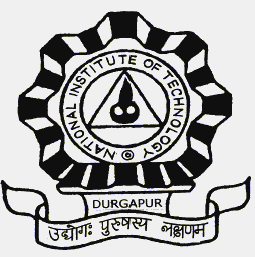 NATIONAL INSTITUTE OF TECHNOLOGY DURGAPURM.G.AVENUE, DURGAPUR -713209, WEST BENGAL, INDIAFAX- 0343-2547375, Website – www.nitdgp.ac.inNOTICE INVITING QUOTATIONSNo: NITD/PTD/INITM/KITS-BUDGET/16/01                                                                                                                                                                                   dated: 13.12.2016                                                                                                                                                                                                                                  Sealed Quotations are invited from resourceful and competent bidders experienced in similar type of work to supply the sports kits on as and when required basis during Academic year 2016-17 at NIT Durgapur.Terms & Condition1. 	All rates must be specifically valid 120 days from the date of opening of price bid.2. 	LD charges will be applicable as per institute rules i.e @2% per month or part thereof.3.  	 Advanced payment is not possible and payment will be made by A/C payee cheque within working 30 days from the date of submission of bill and acceptance provided those are in order.4.	Bidders should have a local service centre/office.5.	 VAT, Trade License & Servicing Tax registration certificate (Xerox) should be attached with the quotation.6.	 Quotation in sealed cover must be addressed to the Chairman, Tender Committee, Department of Physical Training, NIT Durgapur-09	The bid is to be submitted in two parts in two sealed envelopes, clearly marked as A. Technical Bid B.  Price bid and are submitted in a larger sealed envelope inside which two sealed envelopes. Technical Bid: Includes address proof of local service centre/office ,Trade License, sign copy of Tender document, VAT registration certificate, Service Tax, EMD & signed and date.7.	EMD of Rs- 7000.00 in the form of DD of any commercial bank (having its branch at Durgapur) in favour of Director, NIT Durgapur payable at par should be enclosed with the bid.8. 	completation of job must be made on as and when required basis. 9.	Pre bid meeting and site visit will be held on 22.12.16 at 03.30 pm10.     Quotation received after 08.01.2017 	on 04.00 pm will not be considered.11.	Details specification of the work and any further information may be taken from the I/C Department of Physical Training on the date of pre bid meeting.12.	The Institute reserves the right to reject any or all tender without assigning any reason 									Registrar Copy to:1. Website2. CPP portal3. Notice Board: a) Purchase & Stores Section b) Department of Physical Training.                                                                                       NATIONAL INSTITUTE OF TECHNOLOGY DURGAPURM.G.AVENUE, DURGAPUR -713209, WEST BENGAL, INDIATender Notice No.: NITD/PTD/INITM/KITS-BUDGET/16/01 dated: 13.12.2016                                                                                                                                  FORM –B                                                                                                                                                                                                                                                                                                                                                                                                                                                                                                                                                                  Name of the work: Supply of sports kits on as and when required basis at NIT Durgapur during the academic year 2016-2017.Quotation No.:                                                                                                         Date:Extra Charges (if any) are to be specifically mentioned including the amounts to be charged in additional sheetswhich is to be duly signed and stamped by the supplier, failing which no claim will be entertained at a later stage.Signatures of the authorized signatory with seal of the firm:Name:Contact No.:                                                                                                     Date: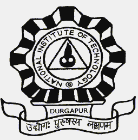 NATIONAL INSTITUTE OF TECHNOLOGY DURGAPURM.G.AVENUE, DURGAPUR -713209, WEST BENGAL, INDIAFORM-ATender Notice No:  NITD/PTD/ INITM/KITS-BUDGET/16/01 dated: 13.12.206Signatures of the authorized signatory with seal of the firm:Name:Contact No.:Date:Sl no.EVENTDESCRIPTION OF ITEMSRate in Rs-AmountFootballJersey & short (Dotnet) with Nos. & Institute logo each set, hose (Galaxy Kickers), Football Shoe (Star Impact), 1 Hockey:-Jersey & short (Dotnet) with Nos. & Institute logo each set, hose(Galaxy Kickers), ESS shoe(Leather Tetron)2Cricket:- T-shirt & Long Pant (Dasgupta) with Nos. & Institute logo each set, Socks for Cricket, ESS shoe(Leather Tetron)3Athletic:- Sando & shirt pant (Dotnet) with Institute logo each set, Running shoe (Peeds/ASE separate rate of peeds and ASE) Anklet Socks(Laser player socks) , ESS shoe(white Jogger) Badminton(Boys & Girls) T-shirt(Dotnet) with Institute logo each, Short pant Super poly with pocket, Anklet Socks(Laser player socks)  , ESS shoe (white Jogger)4Table tennis(Boys & Girls) T-shirt(Dotnet) with Institute logo each, Short pant Super poly with pocket, Anklet Socks(Laser player socks)  , ESS shoe (Leather Tetron)Lawn Tennis(Boys & Girls) T-shirt(Dotnet) with Institute logo each, Short pant Super poly with pocket, Anklet Socks(Laser player socks)  , ESS shoe (Leather Tetron)5Volleyball(Boys & Girls) Jersey & short (DotNet) with Nos. & Institute logo each set, Anklet Socks(Laser player socks), ESS shoe (Leather Tetron)Handball(Boys & Girls) Jersey & short (DotNet) with Nos. & Institute logo each set, Anklet Socks(Laser player socks)  , ESS shoe (Leather Tetron)6ChessT-shirt (Dotnet) with Institute logo each, Anklet Socks(Laser player socks)  , ESS shoe(Leather Tetron)SwimmingT-shirt (Dotnet) with Institute logo each, Anklet Socks(Laser player socks)  , ESS shoe(Leather Tetron)7Yoga: Supersonic costume- (Boys & Girls) with Institute logo, Anklet Socks (Laser player socks), ESS shoe(Leather Tetron)8ALL EVENTSTrack Suit super polley  Heavy (track on) with Institute logo of each setSl no.EVENTDESCRIPTION OF ITEMSRate in Rs-AmountFootballJersey & short (Dotnet) with Nos. & Institute logo each set, hose (Galaxy Kickers), Football Shoe (Star Impact), 1 Hockey:-Jersey & short (Dotnet) with Nos. & Institute logo each set, hose(Galaxy Kickers), ESS shoe(Leather Tetron)2Cricket:- T-shirt & Long Pant (Dasgupta) with Nos. & Institute logo each set, Socks for Cricket, ESS shoe(Leather Tetron)3Athletic:- Sando & shirt pant (Dotnet) with Institute logo each set, Running shoe (Peeds/ASE separate rate of peeds and ASE) Anklet Socks(Laser player socks) , ESS shoe(white Jogger) Badminton(Boys & Girls) T-shirt(Dotnet) with Institute logo each, Short pant Super poly with pocket, Anklet Socks(Laser player socks)  , ESS shoe (white Jogger)4Table tennis(Boys & Girls) T-shirt(Dotnet) with Institute logo each, Short pant Super poly with pocket, Anklet Socks(Laser player socks)  , ESS shoe (Leather Tetron)Lawn Tennis(Boys & Girls) T-shirt(Dotnet) with Institute logo each, Short pant Super poly with pocket, Anklet Socks(Laser player socks)  , ESS shoe (Leather Tetron)5Volleyball(Boys & Girls) Jersey & short (DotNet) with Nos. & Institute logo each set, Anklet Socks(Laser player socks), ESS shoe (Leather Tetron)Handball(Boys & Girls) Jersey & short (DotNet) with Nos. & Institute logo each set, Anklet Socks(Laser player socks)  , ESS shoe (Leather Tetron)6ChessT-shirt (Dotnet) with Institute logo each, Anklet Socks(Laser player socks)  , ESS shoe(Leather Tetron)SwimmingT-shirt (Dotnet) with Institute logo each, Anklet Socks(Laser player socks)  , ESS shoe(Leather Tetron)7Yoga: Supersonic costume- (Boys & Girls) with Institute logo, Anklet Socks (Laser player socks), ESS shoe(Leather Tetron)8ALL EVENTSTrack Suit super polley  Heavy (track on) with Institute logo of each setSl NoParticulars1Name of the Supplier/Vendor/Firm/ Distributor2Name of the Contact Person/Proprietor3Registered/Contact Address of the supplier/Vendor/firm/Distributor 4E-mail5Contact No.(Mobile/Telephone)6PAN/GIR No. (Attached Self attested copy)7VAT No. (Attached Self attested copy)8Valid Trade License No. (Attached Self attested copy)9Whether rates are quoted as per format mentioned in the Notice10Whether form –B is enclosed.11Whether the minimum specification mentioned in the Notice are fulfilled by all the products whose price has been quoted12Whether rates quoted are inclusive of all taxes or not.13Whether EMD of Rs-7000.00 in form of DD has been enclosed. Write DD No. & date. Mention Bank and branch name.14Normal Warranty period provided by the supplier (Year/Month)